Отчето работе краевого автономного учреждения«Алтайский государственный Дом народного творчества»за 2018 годБарнаул 2018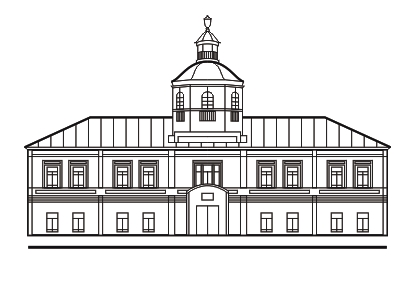 Алтайский государственный Дом народного творчества – одно из учреждений, занимающихся сохранением культурно-исторических традиций, развитием народного творчества и любительского искусства в Алтайском крае. За свою многолетнюю историю Дом народного творчества стал центром притяжения всех творческих сил Алтайского края. Благодаря координирующей деятельности АГДНТ в крае возрождаются, сохраняются и поддерживаются народные традиции, развиваются все жанры народного творчества и разнообразные виды декоративно-прикладного искусства, проводятся календарные и семейно-бытовые праздники. Как и в прежние годы, в 2018 году деятельность учреждения планомерно осуществлялась по следующим направлениям: - методическое и организационное сопровождение деятельности культурно-досуговых учреждений края по сохранению и развитию народного творчества и любительского искусства; - межрегиональная координация процессов сохранения культурного наследия, развития народного творчества и культурно-досуговой деятельности;- проведение фестивалей, смотров, конкурсов, выставок, праздников, реализация других творческих проектов международного, всероссийского, межрегионального и регионального уровня, способствующих формированию положительного имиджа территории;  - повышение профессионального уровня руководителей и специалистов культурно-досуговых учреждений через различные программы курсов повышения квалификации;- информационно-методическое обеспечение  деятельности культурно-досуговых учреждений края;- укрепление координационных связей через сеть учреждений культурно-досугового типа, общественных объединений и творческих коллективов.В 2018 году КАУ «Алтайский государственный Дом народного творчества»  (далее — КАУ АГДНТ) выполнил государственное задание и провел ряд внеплановых мероприятий. Международные, всероссийские и межрегиональные проекты. Международные, межрегиональные, региональные фестивали, смотры, конкурсы – это огромный пласт деятельности учреждения. Посредством организации и проведения различных фестивалей, праздников, смотров, конкурсов, выставок декоративно-прикладного и художественного творчества Дом народного творчества продолжает обеспечивать  участие граждан в культурной жизни Алтайского края.В период с 3 по 8 сентября 2018 года на территории ООО «Алтай-Парк-Отель», размещенного в особой экономической зоне туристско-рекреационного типа «Бирюзовая Катунь», состоялся Международный фестиваль деревянной скульптуры «Алтай. Притяжение». Фестиваль организован в целях укрепления международного и межрегионального творческого сотрудничества, поддержки и популяризации декоративной деревянной скульптуры, содействия распространению народно-прикладного творчества, создания положительного имиджа Алтайского края как региона событийного туризма.В фестивале приняли участие 29 мастеров из 11 регионов России и 5 стран (Ирландия, Монголия, Литва, Турция, Зимбабве). 3 сентября на открытой площадке, расположенной на территории ООО «Алтай-Парк-Отель», состоялось торжественное открытие фестиваля, на котором мастера представили свои эскизы, с концертными номерами выступили артисты Алтайского и Смоленского районов, а также ансамбль «Третье марта» из г. Барнаула. В рамках фестиваля прошли:- выставка-ярмарка и мастер-классы мастеров прикладного искусства членов союза АКТОО народных ремесленников «Город мастеров»;- творческий пленэр и выставка авторских работ членов АКОВТОО «Союз художников России». В ходе пленэра были написаны натурные этюды с видами Катуни, живописных окрестностей турбазы, где проводился Международный фестиваль деревянной скульптуры «Алтай. Притяжение». В последний день работы фестиваля художники провели итоговую выставку, на которой были показаны сорок живописных работ. Выставка вызвала интерес у всех присутствовавших на фестивале, получила много хороших отзывов;- показы короткометражных фильмов в рамках Всемирного фестиваля уличного кино.Работы участников фестиваля оценивало жюри в составе: - Минсалим Валиахметович Тимергазеев, мастер резьбы по кости, автор и основатель художественно-промышленной артели «Минсалим» при Тобольском государственном историко-архитектурном музее-заповеднике, участник республиканских и международных выставок (г. Тобольск), председатель жюри;Члены жюри:- Сергей Евгеньевич Ануфриев, член Президиума Российской академии художеств, заместитель председателя Регионального отделения УСДВ РАХ, заслуженный художник РСФСР, член Союза художников России (г. Красноярск);- Михаил Давыдович Ильяев, заслуженный работник культуры России, скульптор, основатель и руководитель московской школы резьбы по дереву, автор книг по искусству резьбы (г.  Москва);- Леонтий Андреевич Усов, скульптор, график, заслуженный художник России (г. Томск);- Эдуард Сергеевич Воронин, генеральный директор компании ООО «Алтай-Парк-Отель» (г. Новосибирск)..8 сентября состоялась церемония закрытия фестиваля, на которой были названы имена победителей. Победители получили сертификаты на 50, 40 и 30 тысяч рублей за первое, второе и третье места. Обладателям специальных дипломов вручили сертификаты на 10 тысяч рублей. Также участники получили призы и подарки от партнеров конкурса. Количество зрителей, посетивших мероприятия Международного фестиваля деревянной скульптуры «Алтай. Притяжение» составило 2500 человек.В период с 23 по 28 июля в Алтайском крае прошел Всероссийский фестиваль «Шукшинские дни на Алтае», составной частью которого является Всероссийский Шукшинский кинофестиваль. На церемонию открытия и закрытия кинофестиваля, а также для участия в киномероприятиях, творческих встречах были приглашены народный артист РФ Федор Викторович Добронравов, народный артист РФ Виктор Иванович Мережко, заслуженный деятель искусств РСФСР Аркадий Яковлевич Инин, российский киновед, историк кино Виктор Иванович Фомин, актеры театра и кино Наталья Валерьевна Громушкина и Амаду Васильевич Мамадаков. Финальные мероприятия фестиваля  по традиции прошли на родине В.М. Шукшина  в селе Сростки.В 2018 году расширилась не только программа Шукшинского кинофестиваля, но и география его проведения. Мероприятия проходили в городах Алтайского края – Барнауле, Бийске, Белокурихе, Змеиногорске, Камне-на-Оби и в алтайских селах – Сростках, Быстром Истоке, Поспелихе, Благовещенке.В дни работы кинофестиваля были проведены 17 творческих встреч с режиссерами, актерами, продюсерами, представляющими фильмы конкурсной программы, а также почетными гостями кинофестиваля.На мероприятиях кинофестиваля (просмотрах фильмов конкурсной программы и ретроспективных показах, творческих встречах, круглых столах, пресс-конференциях) присутствовало свыше 18 000 человек (в том числе на горе Пикет в с. Сростки – более 15 000 человек).  В 2018 году КАУ АГДНТ были также реализованы межрегиональные проекты. В рамках Всероссийского фестиваля «Шукшинские дни на Алтае» 28 июля в селе Сростки Бийского района состоялся I межрегиональный фестиваль народного творчества «Правда Шукшина». На его открытии присутствовал заместитель директора Государственного Российского Дома народного творчества Андрей Александрович Беляев.  На самой многолюдной творческой площадке «Люди, милые люди, здравствуйте!» на протяжении шести часов выступали вокальные группы, солисты, авторы-исполнители, заслуженные и народные коллективы самодеятельного художественного творчества Алтайского края, а также творческие коллективы и исполнители из 26 территорий Новосибирской области, Республики Алтай и Республики Казахстан. На выставке-ярмарке «Чудо рукотворное» представлены работы 21 мастера-ремесленника из Угловского, Бийского, Заринского районов, городов Барнаула, Заринска, Бийска и Республики Алтай. На территории открытого спортивного комплекса состоялось открытие творческой площадки общественной организации Алтайского войскового казачьего округа «Казачья станица». Зрителей особенно заинтересовали показательные выступления казаков: демонстрация казачьих боевых искусств и казачьих забав. Посетители площадки познакомились с таким древнейшим казачьим промыслом, как кузнечное дело. Кузнецы из Целинного района на глазах у зрителей ковали казачье оружие и предметы казачьего быта. На детской площадке юные посетители участвовали в казачьих играх и конкурсах, получая в награду призы-сувениры с символикой фестиваля «Правда Шукшина». Творческие казачьи коллективы из Павловского, Третьяковского, Благовещенского, Курьинского районов исполняли казачьи песни. На фольклорной площадке «Вдоль по хороводу» выступали фольклорные коллективы из Барнаула и Новоалтайска — ансамбли «Стрела»,  «Сибирские беседы», «Безголосовские напевы», «Былина» и «Радуница», детские ансамбли «Веснянки» и «Беседушка».I межрегиональный фестиваль народного творчества «Правда Шукшина» объединил более 200 участников творческих коллективов и более 3000 зрителей.С 29 по 31октября 2018 года в селе Быстрый Исток Быстроистокского района прошел Межрегиональный фестиваль детского театрального творчества имени В.С. Золотухина «Исток». В фестивале приняли участие 9 детских театров и 45 отдельных исполнителей (около 250 человек) из Быстроистокского, Ребрихинского, Троицкого районов, городов Барнаула, Бийска, Каменского, ЗАТО Сибирский Алтайского края, а также из г. Горно-Алтайска Республики Алтай, из сел Тээли и Сукпак Республики Тыва. На торжественном открытии фестиваля «Исток» детей-участников приветствовал депутат Государственной Думы Даниил Владимирович Бессарабов.	В конкурсном просмотре фестиваля участвовали 10 спектаклей, которые просмотрели более 600 зрителей.	Впервые в фестивале участвовали исполнители номинаций «художественное чтение и ораторское искусство» и «вокальное творчество».	В составе жюри фестиваля работали: заслуженный работник культуры РФ, кандидат искусствоведения, профессор Алтайского государственного института культуры Елена Фёдоровна Шангина,  президент Культурного фонда Валерия Золотухина, актриса Московского театра на Таганке Ирина Викторовна Линдт и актриса Московского академического театра имени Владимира Маяковского, режиссёр, продюсер Анна Генриховна Багмет. Все присутствующие горячо приветствовали почетного гостя фестиваля Ивана Золотухина. В рамках фестиваля помимо конкурсной программы прошли две вечерние развлекательные программы, а также мастер-классы: для юных театралов – по развитию воображения и по актерскому мастерству по системе М. Чехова, для руководителей детских театральных коллективов — по выбору репертуара. 	В финале фестиваля состоялась церемония награждения, на которой присутствовала министр культуры Алтайского края Елена Евгеньевна Безрукова, а также прошла традиционная акция – спуск корабликов мечты, изготовленных участниками фестиваля, в реку Обь.Региональные проекты.Не менее значимыми являются  региональные мероприятия, направленные как на раскрытие творческого потенциала жителей Алтайского края, так и на повышение профессионального уровня специалистов культурно-досуговой сферы.  Хореографическое направление было представлено такими форматами, как фестиваль хореографического искусства «Навстречу солнцу» и праздник русского танца «Сибирский разгуляй».VII фестиваль хореографического искусства Алтайского края «Навстречу солнцу» проходил с февраля по апрель 2018 года. 1 зональный этап фестиваля состоялся 25 февраля в г. Бийске. В нем участвовало 19 коллективов (906 человек) из 5 территорий Алтайского края (г. Бийск, Бийский, Советский, Ельцовский, Смоленский районы). На мероприятии присутствовали 1000 зрителей. 11 марта состоялся зональный этап в г. Новоалтайске, в котором приняли участие 27 коллективов (664 человека) из 10 территорий края (г. Новоалтайск, г. Заринск, ЗАТО Сибирский, Косихинский, Павловский, Ребрихинский, Тальменский, Каменский, Усть-Пристанский, Мамонтовский районы). Присутствовало около 1000 зрителей. В рамках VII фестиваля хореографического искусства «Навстречу солнцу» в апреле прошли отборочные туры в Ключевском районе, в гг. Рубцовске и  Барнауле. В отборочных турах приняло участие 35 хореографических коллективов, около 1000 участников.Во 2 туре, проходившем 28 апреля, приняли участие 38 коллективов (1200 участников) из 13 районов и городов Алтайского края, г. Новосибирска, присутствовало  1000 зрителей.29 апреля в Алтайском краевом театре драмы им. В.М. Шукшина состоялся гала-концерт, в котором выступили 16 коллективов (400 участников) из 7 территорий Алтайского края. Победители фестиваля были награждены дипломами и памятными подарками.В целях повышения профессионального мастерства руководителей и педагогов детских и молодежных танцевальных коллективов по традиции на всех зональных этапах фестиваля проводились мастер-классы. В составе жюри второго этапа работали такие специалисты, как Полякова Зоя Игоревна, главный специалист отдела хореографического искусства Государственного Российского Дома народного творчества имени В.Д. Поленова, редактор журнала «Балет», артистка балета (г. Москва); Роппельт Игорь Владимирович,  заслуженный артист Карачаево-Черкессии, заместитель директора Красноярского государственного ансамбля танца Сибири имени М.С. Годенко (г. Красноярск); Безменова Татьяна Петровна, хореограф-постановщик, режиссер по пластике (г. Москва); Винченсе Наталья Макаровна, педагог дополнительного образования высшей квалификационной категории, мастер международного класса по спортивным танцам, двукратный чемпион России, четырехкратный чемпион неофициального Чемпионата Мира, многократный чемпион и призер Чемпионата Кузбасса, Сибири и России по спортивным, бальным танцам в личном зачете; Менялина Ирина Владимировна, заслуженная артистка России, главный балетмейстер ансамбля русского народного танца «Огоньки» Государственной филармонии Алтайского края.Краевой праздник русского танца «Сибирский разгуляй» прошел 1 декабря в ДК «Южный». В нем принял участие 21 хореографический коллектив (около 1000 участников) из районов (ЗАТО Сибирский, Павловский, Родинский, Тальменский, Бийский, Шипуновский и Кулундинский) и трех городов (г. Яровое, г. Новоалтайск, г. Барнаул). В течение дня 220 зрителей увидели яркие выступления самобытных коллективов русского танца. Обладателями дипломов лауреата стали 10 коллективов. Специальным призом награжден ансамбль народного танца «Палитра», руководитель О. Суханина, г. Барнаул. Приз имени Гарри Полевого «За современную творческую интерпретацию традиций русской народной хореографической культуры» вручен заслуженному коллективу самодеятельного художественного творчества Алтайского края образцовому театру танца «Иван да Марья», руководитель Л. Ермолина, г. Барнаул. Приз имени Александра Батырева «За сохранение и преемственность традиций русской народной хореографической культуры» вручен народному ансамблю «Калинка», руководитель С. Рейник, г. Барнаул. В рамках праздника танца прошли мастер-классы для участников и руководителей хореографических коллективов, которые провели руководители и ведущие артисты ансамбля русского танца «Огоньки» им. Г. Н. Полевого. Вокальное направление в 2018 году было представлено такими мероприятиями, как Краевой фестиваль ветеранских хоровых коллективов «С песней по жизни», XVI межрегиональный фестиваль композиторов-любителей «Песни иткульского лета», краевой фестиваль певческого искусства  «Простые звуки родины моей», краевой конкурс вокалистов «Золотая нота».Краевой фестиваль ветеранских хоровых коллективов «С песней по жизни» проходил 22 апреля в городском Дворце культуры г. Бийска с участием 60 коллективов (около 800 участников) из различных территорий Алтайского края (Бийского, Петропавловского, Тальменского, Целинного, Быстроистокского, Тогульского, Троицкого, Павловского, Советского, Солтонского, Первомайского районов и городов Бийска, Белокурихи, Новоалтайска, Барнаула) и Республики Алтай. Выступления коллективов посмотрели 450 зрителей. Были представлены номинации: «Академический вокальный ансамбль», «Академический хоровой коллектив», «Народный вокальный ансамбль», «Народный хоровой коллектив». Каждый коллектив исполнил по два произведения. Высшую награду фестиваля – диплом лауреата – получили коллективы: народная академическая хоровая капелла «Центра общественных объединений», г. Бийск; ансамбль русской песни «Посиделки», ЦКС Бийского района филиал Лесной ДК; ансамбль «Россияночка», КДЦ «Космос», г. Новоалтайск; народный  хор «Калина красная», Тальменский МДК МКУК МфКЦ Тальменского района.С 6 по 9 июля в Троицком районе Алтайского края на базе отдыха «Уткуль» состоялся XVI межрегиональный фестиваль композиторов-любителей «Песни иткульского лета». В нем приняли участие 35 авторов из 18 районов и городов Алтайского края, а также Новосибирской, Омской, Томской областей, Республики Алтай. Для композиторов проведен мастер-класс. Мероприятия фестиваля посмотрели 200 зрителей.«Простые звуки родины моей» – под таким названием 21 октября прошел краевой фестиваль певческого искусства.  Цель фестиваля — дальнейшее развитие лучших традиций народной певческой культуры, поддержка и пропаганда творчества самобытных композиторов края. В фестивале приняли участие 15 певческих коллективов и солистов народно-певческого, эстрадно-исполнительского направлений из 11 территорий Алтайского края: Мамонтовского, Завьяловского, Павловского, Тюменцевского, Родинского, Первомайского, Змеиногорского, Благовещенского районов, городов Новоалтайска, Барнаула. Выступления исполнителей сопровождались аплодисментами благодарных зрителей, в душе которых нашли отклик темы и мелодии песен о российской деревне, родине, крае. Все участники фестиваля получили дипломы «За сохранение и пропаганду лучших традиций отечественной певческой культуры». Общее количество участников — 80 человек, зрителей — 300 человек.С 13 по 16 декабря в г. Барнауле состоялся XX открытый краевой конкурс вокалистов «Золотая нота». В нем приняли участие юные и молодые исполнители в возрасте от 5 до 30 лет  — солисты, дуэты, трио и ансамбли. Конкурс проводился в восьми возрастных категориях по четырём номинациям: «классический (академический) вокал»; «народное пение»; «народное пение (стилизация)»; «эстрадное исполнительство». Общее количество участников конкурса составило 340 человек: 152 солиста и 20 ансамблей из 15 районов и 8 городов Алтайского края, г. Новосибирска и Республики Алтай. Зрительская аудитория конкурса – 820 человек.На конкурсе «Золотая нота» открытая система судейства. В каждой номинации конкурса работал отдельный состав жюри из числа профессиональных вокалистов России. В ходе проведения конкурса состоялись мастер-классы членов жюри Марины Геннадьевны Ахмедовой ( г.Новосибирск), Вячеслава Владимировича Асанова (г. Новосибирск), Ольги Семеновны Щербаковой (г. Барнаул).Участники награждены дипломами за участие, дипломами 1, 2, 3 степени, дипломами лауреатов. В ходе гала-концерта вручены специальные призы. Специальный приз от компании ООО «Стандарт» получила Дарья Смоля (Романовский район). Специальный приз от Государственного оркестра «Сибирь» получил дуэт Юлия Самсонова, Елизавета Филипьева (ДК «Южный, г. Барнаул).  Специальный приз от АГДНТ получил Матвей Лысяков (г. Барнаул).Инструментальное направление было представлено открытым краевым фестивалем-конкурсом инструментальной музыки «Звени струна!»  имени Е.И. Борисова, III краевым видеоконкурсом композиторов-любителей «Я этой землей очарован». Краевой фестиваль-конкурс инструментальной музыки «Звени, струна!» имени Е.И. Борисова прошел  30 и 31 марта. Его участники – 44 инструментальных коллектива из 7 районов и 6 городов Алтайского края, а также 3 коллектива из Красноярского края. Общее количество участников – 618 человек, зрителей – 700 человек. Председателем жюри конкурса  был Гусев Владимир Поликарпович – народный артист России, художественный руководитель и главный дирижер Русского академического оркестра Новосибирской государственной филармонии. В рамках фестиваля состоялась творческая лаборатория для руководителей инструментальных коллективов. Завершился фестиваль-конкурс 1 апреля церемонией награждения и гала-концертом победителей конкурса с участием оркестра «Сибирь».III краевой видеоконкурс композиторов-любителей «Я этой землей очарован» проходил с февраля по июнь. 18 авторов из 15 районов и городов Алтайского края приняли в нем участие, предоставив свои работы по электронной почте. 29 июня были подведены итоги и на базе КАУ АГДНТ проведен мастер-класс, где присутствовало 10 композиторов-любителей из 10 территорий Алтайского края. Мастер-класс провела  член союза композиторов России О. А. Дюжина. Театральное направление на региональном уровне было представлено краевым фестивалем театральных коллективов «Театральный разъезд». В 1 заочном туре приняли участие 22 театральных коллектива из 6 городов и 14 районов края (более 350 участников). 2 тур краевого фестиваля театральных коллективов «Театральный разъезд» прошёл на высоком организационном и художественном уровне с 9 по 11 июня в Доме культуры районного центра Михайловского района. Самым ярким моментом стала неожиданно яркая, весёлая и очень зрелищная церемония открытия фестиваля, проходившая в парке. Самые крупные творческие события фестиваля – спектакли Завьяловского народного театра «Рампа» по произведениям К. Паустовского «Лирические картины о войне» (режиссёр Елена Волкова), народного театра "Шок-о-лад" из г. Новоалтайска по пьесе Дж. Патрика «Дорогая Памела» (режиссёр Ольга Бражникова) и Ребрихинского народного театра по рассказам В.М. Шукшина «Билетик на второй сеанс» (режиссёр Сергей Чикильдик). Именно эти коллективы стали лидерами театрального любительского творчества сезона 2018 года и получили дипломы лауреатов фестиваля. Спектакли фестиваля посмотрели 500 зрителей. В рамках краевого фестиваля театральных коллективов «Театральный разъезд" в Доме культуры районного центра Михайловского района прошёл мастер-класс по режиссуре для режиссёров народных театров и руководителей театральных коллективов, на котором присутствовали 18 человек. Учебное мероприятие провела профессор, кандидат искусствоведения, заведующая кафедрой театральной режиссуры и актёрского мастерства Алтайского государственного института культуры, заслуженный работник культуры Российской Федерации Елена Фёдоровна Шангина.Детское и молодежное творчество. С 13 по 16 июня в Змеиногорском районе прошли XVIII краевые Дельфийские игры «Вместе лучше!», посвященные Году добровольца (волонтера) в России. В этом году более 700 талантливых ребят  участвовали в Дельфийских играх. Для многих из них эти творческие состязания стали первой ступенью в большой мир искусства, основой для выбора дальнейшего жизненного пути. В церемонии открытия Игр приняли участие лучшие коллективы Змеиногроского района, а также профессиональные коллективы и исполнители: Государственный молодежный ансамбль песни и танца Алтая, солистка Алтайского музыкального театра Татьяна Ремизова. По традиции состоялась церемония передача официального флага Игр от команды Шипуновского района, где состязания проходили в прошлом году, команде Змеиногорского района. Особенно яркой и запоминающейся стала церемония зажжения олимпийского огня. В этом году самые многочисленные делегации на Играх представили города Барнаул, Новоалтайск, Бийск, а также Змеиногорский и Павловский районы.В течение трех дней молодые таланты из 41 территории края демонстрировали свое мастерство в номинациях: пение, хореография, художественное чтение, конкурс команд СТЭМ, инструментальное исполнительство и поэтическое творчество. Кроме этого, дельфийцы побывали с выездными концертами в селах Змеиногорского района, приняли участие в фестивале уличного кино, творческих встречах и мастер-классах, а также в гала-концерте участников и победителей Дельфийских игр «Вместе лучше».В рамках Игр прошел слет волонтеров  с участием 10 команд, около 100 участников (г. Барнаул, г. Алейск, Змеиногорский, Ключевский, Краснощековский, Шипуновский районы).Творческие состязания участников оценивали члены жюри, многие из них являются преподавателями вузов и колледжей и могут дать участникам полезные советы, помочь определиться с выбором профессии. 15 июня в Змеиногорском Доме культуры состоялось награждение победителей Игр. По традиции в каждой номинации жюри выбрало обладателей золотых, серебряных и бронзовых медалей, а также специальных дипломов.  Завершились ХVIII краевые Дельфийские игры «Вместе лучше!» гала-концертом победителей, призеров и участников на сцене городского парка Змеиногорска. В рамках объявленного в России Десятилетия детства в период с февраля по октябрь КАУ «Алтайский Государственный Дом народного творчества» провел конкурс сценариев для детей «Копилка творческих идей». Цель конкурса — активизация деятельности с детьми и подростками в культурно-досуговых учреждениях края, поиск инновационных форм работы, повышение качества досуга. В конкурсе приняли участие работники многофункциональных культурных центров и других учреждений культуры, работающие с детско-подростковой аудиторией. На конкурс поступило 53 сценария из 4 городов (Барнаула, Славгорода, Змеиногорска, Заринска) и 17 районов (Алейского, Бийского, Бурлинского, Волчихинского, Егорьевского, Залесовского, Локтевского, Павловского, Поспелихинского, Первомайского, Топчихинского, Тюменцевского, Троицкого, Третьяковского, Угловского, Целинного, Шипуновского) Алтайского края.Авторы предоставили на конкурс сценарии мероприятий разнообразных форм культурно-досуговой деятельности. Подведя итоги, жюри определило 5 победителей конкурса по номинациям: «Конкурсно-игровая программа»; «Познавательно-игровая программа»; «Музыкальный спектакль»; «Литературно-познавательная программа». Специальными дипломами были награждены 12 участников в номинациях: «Театрализованное представление»; «Театрализованно-игровая программа»; «Игровая шоу-программа»; «Конкурсно-игровая программа»; «Познавательно-игровая программа»; «Театрализованная конкурсно-игровая программа»; «Лекция-концерт»; «Квест-игра»; «Сценарии мероприятий для детей с ограниченными возможностями». Праздничное мероприятие для детей «Волшебный мир — детство!» состоялось 14 марта в кинотеатре «Премьера» г. Барнаула. Студенты АГИИК (5 человек) провели для ребят  игры, конкурсы. Детям был  показан мультфильм. Мероприятие посетили 110 зрителей. В рамках праздника Дня защиты детей и объявленного в России Десятилетия детства 1 июня в кинотеатре  «Премьера» состоялся детский праздник  «Планета детства».  Для юных зрителей прошел киноконцерт с просмотром полнометражного мультфильма «Трио в перьях». В кинозале г. Рубцовска 1 июня для детей был проведен  киноутренник «Ура, у нас каникулы!»  и тематический кинопоказ «В небо за мечтой». Данные мероприятия собрали 160 детей.27 августа в зале кинозале г. Рубцовска состоялось мероприятие «Мир кино», посвященное Дню российского кино. Оно проводилось с целью развития у детей интереса к истории российского кинематографа и мультипликации, стимулирования интереса к киновидеотворчеству. На протяжении всего мероприятия на экране демонстрировались фрагменты из детских кинофильмов.Киновикторина «Красный, желтый, зеленый» была проведена для детей в сентябре в кинозале г. Рубцовска, мероприятие посетили 35 человек. Цель данного мероприятия, проведенного в игровой форме, – формирование устойчивых навыков безопасного поведения на дорогах и закрепление знания дорожных знаков и правил дорожного движения.В преддверии новогоднего праздника 25 декабря в кинозале г. Рубцовска состоялось традиционное киномероприятие для детей «Встреча с Дедом Морозом и Снегурочкой». После игровой программы ребята посмотрели  мультфильмы и художественный фильм «Морозко». Мероприятия для людей среднего возраста. В апреле прошел Краевой фестиваль любительского творчества «Время талантов».  1 апреля 2018 года в РДК Поспелихинского района участники  в возрасте от 25 до 50 лет из Михайловского, Рубцовского, Волчихинского, Змеиногорского, Шипуновского, Топчихинского, Новичихинского, Калманского, Алейского, Табунского, Поспелихинского районов, гг. Змеиногорска и Рубцовска продемонстрировали художественные номера  различных жанров народного творчества и эстрадного искусства. Общее количество участников — 153 человека. В зрительном зале самодеятельных артистов поддерживали более 350 болельщиков.21 апреля в РДК «Юность» Павловского района состоялась вторая зона краевого фестиваля любительского творчества «Время талантов», в которой приняли участие г. Славгород, ЗАТО Сибирский, Бийский, Родинский, Каменский, Тальменский, Смоленский, Романовский, Панкрушихинский, Косихинский, Тюменцевский, Троицкий, Целинный, Суетский, Первомайский, Павловский районы. Общее количество участников — 161 человек. В зрительном зале самодеятельных артистов поддерживали более 200 болельщиков.Мероприятия для людей старшего возраста. В рамках месячника пожилых людей состоялся краевой ретро-фестиваль «Пусть сердце будет вечно молодым!», который проводился с целью поддержки активного социального статуса пожилых людей в обществе и повышения качества их жизни, а также активизации работы клубных формирований с участием людей старшего возраста. Фестиваль проводился при поддержке Министерства труда и социальной защиты Алтайского края и Алтайской краевой общественной организации ветеранов (пенсионеров) войны, труда, Вооруженных Сил и правоохранительных органов. Всего в фестивале приняли участие 960 человек, его посетили 850 зрителей.Впервые партнером фестиваля выступил филиал РТРС «Алтайский краевой радиотелевизионный передающий центр Федерального государственного унитарного предприятия «Российская телевизионная и радиовещательная сеть», который учредил специальный подарок – приставку для приема цифрового эфирного телевидения. Подарок вручался на каждом зональном этапе в сольной номинации «Вокальное творчество» и «Художественное чтение». 14 октября на сцене РДК МБУ «МФКЦ» Кытмановского района свое творчество представили 193 участника творческих коллективов и отдельных исполнителей в возрасте старше 50 лет из Бийского, Заринского, Залесовского, Косихинского, Кытмановского, Тогульского, Троицкого, Целинного, г. Заринска. Присутствовало 200 зрителей. 21 октября зрители Калманского культурно-информационного центра МБУК «МФКЦ» Калманского района Алтайского края аплодировали 197 участникам творческой встречи из Алейского, Калманского, Мамонтовского, Первомайского, Топчихинского, Тюменцевского, Усть-Пристанского районов, ЗАТО Сибирский, городов Новоалтайск и Барнаул. Присутствовало 200 зрителей. 30 ноября в обновлённом после реконструкции зрительном зале ГДК г. Славгорода состоялась заключительная зона краевого ретро-фестиваля творчества пожилых людей. 311 участников из Бурлинского, Каменского, Ключевского, Крутихинского, Михайловского Панкрушихинского, Родинского, Славгородского, Табунского, Хабарского, Суетского и Благовещенского районов представили своё творчество в вокальном, инструментальном, хореографическом и чтецком жанрах. Присутствовало 200 зрителей.В г. Рубцовске 10 октября прошло мероприятие «Уважаем старость» с показом кинофильма «Русское поле». Участниками мероприятия стали пенсионеры и учащиеся школы «Планета детства». Ребята познакомились с историей появления в календаре Дня пожилых людей,  для представителей старшего поколения  они подготовили небольшой праздничный концерт. Число зрителей составило  29 человек. Региональные проекты, связанные с казачьей традиционной культурой.27 марта в зале МАОУ «СОШ № 133» состоялся фестиваль детско-юношеского творчества «Золотые ворота», подготовленный и проведенный совместно с Центром эстетического воспитания Индустриального района г. Барнаула «Песнохорки». В фестивале приняли участие 16 детско-юношеских ансамблей, 5 коллективов народного танца, 16 солистов. Отличием данного фестиваля стало участие детей  младшего дошкольного возраста и учащихся  младших классов средних школ. 350 детей радовали своим творчеством родителей и педагогов, заполнивших зрителей зал. По итогам конкурса 31 участник фестиваля был награжден  дипломами различных степеней.  Победителям конкурса вручены также памятные статуэтки и сладкие подарки. 8 коллективов и участников конкурса получили Почетные грамоты Регионального отделения общероссийской общественной организации по развитию казачества «Союз казаков — воинов России и Зарубежья» в Алтайском крае.14 мая в зале КАУ АГДНТ открылась новая выставочная экспозиция по результатам исследовательской работы сектора традиционной казачьей культуры. Для посетителей были организованы лекции и беседы о роли и значении сибирского казачества в РФ.С 29 июня по 1 июля 2018 года в Каменском районе прошел краевой фестиваль казачьей песни «Казачья вольница». Для участия в нем приехали 16 казачьих коллективов народного творчества и отдельных исполнителей казачьих песен. На фестиваль были приглашены почетные гости – священнослужители  Славгородской и Каменской епархии Алтайской митрополии РПЦ, атаманы казачьих организаций  городов, районов и сел края. Концертная программа проходила 30 июня в МБУК «КИЦ» Каменского района. Все участники концертной программы получили почетные грамоты организаторов фестиваля.  Мероприятие посмотрело более 200 зрителей.После окончания  большой концертной программы краевого фестиваля казачьей песни «Казачья вольница» в лагере отдыха на берегу реки  Оби для участников и руководителей казачьих коллективов был проведен мастер-класс. На учебном мероприятии выступили заведующий сектором традиционной казачьей культуры АГДНТ Ю. А. Белозерцев и художественный руководитель казачьего ансамбля «Отрада» Л. М. Пивоварова. С 3-5 августа в Змеиногорском районе прошел межрегиональный праздник «Потомки Ермака. Для участия в празднике и проведения праздничных духовных церемоний прибыли митрополит Барнаульский и Алтайский Сергий, епископ Рубцовский и Алейский Роман и ряд священнослужителей Алтайской митрополии.Праздник начался с торжественного богослужения в местной православной церкви и крестного хода к памятнику атаману Ермаку, где традиционно проводится молебен и прием (верстание) в члены краевой казачьей организации с церемонией принятия казачьей присяги на верность казачеству, Отечеству и вере православной. В этой акции приняли участие более 100 человек.Затем в здании районного Дома культуры состоялось открытие концертной программы. В ней приняли участие 15 краевых казачьих коллективов народного творчества. На праздник прибыли делегации казаков из г. Томска (Томская область) и г. Новокузнецка (Кемеровская область), представители всех казачьих организаций Алтайского края.Вечером на казачьей поляне для участников праздника и руководителей казачьих  коллективов прошел мастер-класс. Выставка «У истоков возрождения», посвященная основоположникам возрождения казачества в Сибири, прошла с 6 октября по 4 ноября в выставочном зале КАУ АГДНТ. Впервые экспонировались 24 портрета  казаков и атаманов краевой казачьей общественной организации. Цель выставки – пропаганда истории освоения Сибири, воспитание патриотизма на примере героических подвигов сибирских казаков. Выставку посетило более 300 человек, среди которых были представители Барнаульской и Алтайской митрополии во главе с митрополитом Сергием, а также казаки и атаманы из городов и районов края.22 декабря 2018 года во Дворце культуры «Южный» г. Барнаула в рамках войскового праздника Сибирского войскового казачьего общества в день Святого Николая Чудотворца прошел краевой фестиваль казачьей песни «Никола Зимний». На фестиваль казачьей песни для участия в большом праздничном концерте прибыли  23 казачьих коллективов народного творчества. Зрительный зал на 600 мест был полностью занят зрителями и участниками концерта. Программу  концерта украсило  выступление любительского хора Регентской школы «Лилей» барнаульской и Алтайской митрополии, а также хора старообрядческой общины г. Барнаула. Традиционно при проведении каждого краевого культурно-массового мероприятия организуется выездная художественно-документальная выставка по истории Сибирского казачества. На этом фестивале в фойе Дворца культуры экспонировалось 10 живописных крупномасштабных полотен из серии «Казаки-первопроходцы».  Декоративно-прикладное и изобразительное искусство. В течение года работали сменные экспозиции в выставочных залах – персональные и коллективные выставки самодеятельных художников и мастеров декоративно-прикладного искусства из городов и сёл нашего края и регионов России. С 8 февраля по 4 марта в г. Барнауле в выставочном зале музея «Город» проходил Межрегиональный фестиваль лоскутного шитья. В рамках фестиваля работали выставки: V открытая краевая выставка декоративного искусства «Лоскутные узоры Алтая» и передвижная выставка победителей Всероссийского фестиваля декоративного искусства «Лоскутная мозаика России». Проект «Лоскутная мозаика России» представляет сегодня самый крупный и престижный по масштабу и творческому наполнению российский фестиваль современного текстиля, имеющий национальный статус. Лоскутное шитье — один из самых популярных и любимых видов декоративно- прикладного творчества в Алтайском крае. 42 мастера из 11 клубов Алтайского края, Республики Хакасия, Новосибирской, Омской, Томской областей поразили своим мастерством жителей г. Барнаула. В экспозицию выставки вошло более 200 изделий: декоративные панно, одеяла, подушки, покрывала, украшения, сумки, текстильная пластика, объемные и пространственные композиции, игрушки и костюмные комплексы.Серьезный творческий статус делает выставочный проект интересным и авторитетным. Выставку посетили 1602 человека. 17 февраля в рамках выставки прошел мастер-класс «Обережная кукла «Радостея».Выставка-ярмарка «Живое ремесло» прошла с 9 по 12 июня в рамках Всероссийского фестиваля традиционной культуры «День России на Бирюзовой Катуни». Творческие работы представили 60 мастеров-ремесленников из Республики Алтай, Хакасия, Алтайского и Красноярского краев, Кемеровской, Московской, Новосибирской, Омской, Челябинской областей. За три дня выставку посетило около 10 000 зрителей. Было проведено 11мастер-классов: «Приготовление печенья с использованием деревянных резных штампов и скалок», мастер Федоров С.А. (Челябинская область); «Птица счастья из бересты в традиционном плетении», мастер Николаева И.В. (Кемеровская область); «Традиционная деревянная игрушка», мастер Галкин Н.П. (Красноярский край); «Роспись блюда» (цветочная композиция), мастер Балакина О.Г. (Кемеровская область); «Браслет из бересты», мастер Лучицкая Я.С. (Кемеровская область); «Плетение шнурков на круглом станке, ткачество поясков на квадратном станке», мастер Волгуцкова А.В. Мастер-классы посетили 100 человек.4 июля в Государственном художественном музее Алтайского края состоялось открытие выставки «Родному краю я дарю лоскутную мелодию свою» клуба мастеров лоскутного шитья «Лоскутная пятница» Алтайского государственного Дома народного творчества. В основу проекта легла тема «Пазырыкская культура на территории Алтая». Мастерами клуба собран большой документальный материал по темам «Петроглифы Алтая», «Скифо -сибирский звериный стиль», «Пазырыкская культура и современное искусство». По отобранным материалам выполнены эскизы, по которым и создавались текстильные полотна. В выставке приняли участие 15 мастеров. В ходе работы выставки для всех любителей лоскутного шитья прошли мастер-классы. Выставка работала по 4 августа. Ее посетили  609 человек.5 октября 2018 года в галерее “Univesum” состоялось открытие краевой выставки «Алтай мастеровой», на которой экспонировались работы 14 мастеров — претендентов на присвоение почетного звания Алтайского края «Народный мастер Алтайского края» из гг. Барнаула, Белокурихи, а также Алтайского, Змеиногорского, Тюменцевского, Угловского и Чарышского районов.Экспозицию выставки составили работы мастеров кузнечного дела и лоскутного шитья, резьбы по дереву, вышивке, бисероплетению и корнепластике, изделия гончаров и камнерезов.В рамках работы выставки в галерее “Univesum” проходили мастер- классы мастеров участников выставки: 19 октября – мастер-класс С. Ф. Булатовой (г. Барнаул) по технике «Разрезалки», 26 октября – мастер-класс «Создание кулона техникой оплетения бусины» Т. Н. Злыгостевой (г. Барнаул). Выставка «Алтай мастеровой работала до 2 ноября, ее  посетили 1100 человек.С 31 октября по 25 ноября в Государственном музее истории литературы, искусства и культуры Алтая работала выставка живописи художников Красногорского района «Я люблю эту землю святую...». Вниманию посетителей были представлены произведения участников творческого объединения художников Красногорского района: А. Букатина, Т. Асямовой, В. Скоблина, В. Мозгунова, С. Нехорошева. За время работы выставки ее посетило 1082 человека.Видеотворчество и кино.  Каждое лето по всему миру проходят конкурсные показы Всемирного фестиваля уличного кино. В этом году более миллиона человек из 1100 городов посмотрели и оценили лучшие короткометражные фильмы, снятые молодыми авторами за год.  С 15 по 30 июня фестиваль уличного кино охватил 15 территорий Алтайского края. В Барнауле конкурсный показ Всемирного фестиваля уличного кино состоялся 28 июня в Парке спорта Алексея Смертина. Жители города посмотрели лучшие короткометражки молодых режиссеров и проголосовали за победителя светом фонариков. Мероприятие проходило под открытым небом. Перед показом фильмов состоялась интерактивно-развлекательная программа с участием лучших артистов г. Барнаула.  Экологическая акция для детей «Сохраним лес» прошла в июле в г. Рубцовске. В рамках данной акции демонстрировались художественные фильмы советского периода, в которых поднимались вопросы экологии   (охрана окружающей среды, охрана животных и т.п.). Зрители увидели такие фильмы, как «Рысь выходит на тропу», «Тропой бескорыстной любви» и другие (количество зрителей –  41 человек).25 августа Алтайский край принял участие во Всероссийской акции «Ночь кино», которая состоялась в рамках празднования Дня российского кино. Акция прошла городах Барнауле, Змеиногорске, Бийске, Камне-на-Оби, а также в сёлах Поспелихе, Кулунде, Благовещенке и Быстрого Истока. Всего в акции приняло участие 8673 человек. Торжественное открытие акции, в котором приняли участие 250 человек, состоялось в г. Барнауле в развлекательно-игровом комплексе парка «Барнаульская крепость».27 августа в  кинозале г. Рубцовска состоялось мероприятие «Мир кино», посвященное Дню российского кино. Оно проводилось с целью развития у детей интереса к истории российского кинематографа и мультипликации, стимулирования интереса к киновидеотворчеству. На протяжении всего мероприятия на экране демонстрировались фрагменты из детских кинофильмов, присутствовало 42 зрителя3 и 4 октября 2018 года в кинотеатре «Премьера» проведено "Эхо XX Всероссийского Шукшинского кинофестиваля". На большом экране вновь демонстрировались фильмы-участники конкурса короткометражного игрового кино XX Всероссийского Шукшинского кинофестиваля. Всего проведено 4 кинопоказа. Сегодня современные технические средства позволяют каждому человеку быть и оператором, и видеорежиссером. Появляются детские и молодежные видеостудии, которые работают над созданием фильмов. Участники фестивалей стали обращаться к публицистике, к темам, которые будут интересны зрителю не только сегодня, но и в будущем. С 24 по 26 октября в г. Барнауле прошел III фестиваль любительского кино «КиноДебют». На фестиваль поступило более 60 заявок от жителей городов и районов Алтайского края, а также Санкт-Петербурга, Москвы, Новосибирска, Челябинска, Абакана, Краснодара, Махачкалы, Междуреченска, Казани Россия), Кривого Рога и Краматорска (Украина). В конкурсную программу вошло 35 видеоработ, которые демонстрировались  на широком экране кинотеатра «Премьера». Членами жюри были определены 10 призеров по 10 номинациям и обладатель гран-при кинофестиваля. На конкурсных показах фестиваля любительского кино «КиноДебют» присутствовало около 100 человек.В рамках фестиваля кинорежиссер и педагог Андрей Есаулов провел мастер-класс «Базовые принципы в кинематографе». Участники узнали, с чего и как начать создавать собственный фильм.Алтайский край присоединился к 40 регионам России, в которых проходили кинопоказы лучших дипломных и учебных работ студентов ВГИК в рамках 38 Международного студенческого фестиваля ВГИК (International Student Film & Theater Festival). Фестиваль прошел в г. Барнауле, в Змеиногорском, Каменском, Поспелихинском, Кулундинском и Благовещенском районах. Главная цель акции – привлечь внимание представителей киноиндустрии и широкого зрителя к короткометражному кино, способствовать обмену опытом и знаниями между мастерами и молодыми кинематографистами, систематизировать информацию о фестивалях короткого метра и ведущих киношколах на территории России, представить работы кинодебютантов на различных площадках.  В программу кинопоказов включены учебные, курсовые и дипломные работы, созданные студентами ВГИКа за 2017-2018 годы. На фестивальных сеансах проводилось зрительское голосование, по результатам которого определялся победитель в номинации «Приз зрительских симпатий». Около 700 жителей края, побывавших на показах, отдали свои голоса за понравившиеся им фильмы. По итогам зрительского  голосования в Алтайском крае победил фильм «Три дня Клавы Грачевой», режиссер Иван Григолюнас, мастерская В.Ю. Абдарашитова и А.В. Сиренко. В рамках Всероссийской акции "День короткометражного кино-2018" в кинотеатре "Премьера" КАУ АГДНТ с 19 по 21 декабря 2018 года прошли кинопоказы художественных короткометражных фильмов. В кинотеатре «Премьера» в течение года проходили некоммерческие показы фильмов  для разных слоев населения в рамках акций. Акция «Кино в помощь школьнику», во время которой демонстрировались фильмы по классическим произведениям школьной программы, проходила ежемесячно (за исключением летних каникул).В акции «Кино без преград» демонстрировались фильмы для людей с ограниченными возможностями по слуху и зрению (с субтитрами и тифлокомментированием). За год состоялось 7 кинопоказов, на которых было обслужено 172 человека.Самой популярной у зрителя стала акция «Любви неугасимый свет», она проходила ежемесячно, демонстрировались полюбившиеся зрителям фильмы советского периода: «Любовь и голуби» (1984 г), «Я шагаю по Москве» (1963 г), «Вертикаль» (1966), «Угрюм-река» (1969 г.), «Карнавальная ночь» (1956 г.) и др. Эти фильмы с удовольствием посещали люди пожилого возраста. Всего состоялось 14 показов, зрительская аудитория составила 456 человек.  В кинотеатре АГДНТ регулярно проходят тематические показы фильмов к различным датам, праздникам.Проведены тематические кинопоказы, посвященные Дню защитника Отечества: 20 февраля в г. Рубцовске демонстрировался кинофильм «Офицеры», сеанс посетили 102 зрителя; 21, 22, 23 февраля в г. Барнауле в к/т «Премьера» фильм «Четвертая высота» посмотрели  142 зрителя, демонстрировался также фильм «Афганский излом».Тематические показы, посвященные Международному женскому дню, прошли в г. Рубцовске и в г. Барнауле в к/т «Премьера». 7 и 8 марта были показаны такие фильмы, как «Карнавал», «Девчата», «Однажды 20 лет спустя».Показы фильмов «Два капитана» и «Судьба человека» состоялись в к/т «Премьера» ко Дню России 9 и 12 июня. 3 и 4 ноября 2018 года в кинотеатре «Премьера» г. Барнаула и в кинозале г. Рубцовска состоялись тематические кинопоказы, посвященные Дню народного единства. Зрителям были продемонстрированы   художественные фильмы «Неуловимые мстители» (1966, 12+) и «В начале славных дел» (1980, 12+). Киномероприятие, посвященное 90-летию народного артиста Вячеслава Тихонова, с показом художественного фильма «Доживем до понедельника» состоялось в к/т «Премьера» г. Барнаула 8 февраля. 28 марта в к/т «Премьера» г. Барнаула состоялось киномероприятие, посвященное 150-летию со дня рождения Максима Горького, с показом художественного фильма «Без солнца».Тематический показ, посвященный 50-летию фильма «Бриллиантовая рука» состоялся в к/т «Премьера» в апреле, зрители в очередной раз посмотрели полюбившийся фильм.2 октября 2018 года состоялась демонстрация фильма «Два Федора»   снятого 60 лет назад. Показ прошел в день памяти Василия Макаровича Шукшина.  Роль Федора в художественном фильме «Два Фёдора» стала первой серьёзной киноработой Шукшина как актера.  Перед сеансом для зрителей выступил дуэт Натальи и Евгения Зулиных, которые своими лиричными музыкальными номерами погрузили зрителей в атмосферу послевоенного времени. Также зрители узнали   интересные факты, связанные со съёмками фильма. Мероприятия, посвященные 73-й годовщине Победы в Великой Отечественной войне. Акция «Связь времен и поколений» проводилась в целях увековечения подвига многонационального народа и противодействия фальсификации событий Великой Отечественной войны 1941-1945 гг. и представляла собой комплекс мероприятий, направленных на активизацию интереса молодёжи к изучению истории воинской славы России, повышение мотивации к сохранению памяти о героическом прошлом Родины, формирование у молодёжи активной гражданской позиции, воспитание сегодняшнего и будущего поколений в духе преданности и любви к Отечеству. В период с 24 февраля по 8 мая 2018 года акцию поддержали 25 территорий Алтайского края. По итогам молодёжной патриотической акции вышел буклет «Связь времён и поколений», иллюстрированный фотографиями, с описанием интересного опыта учреждений культуры края. Всего в краевой молодёжной акции приняло участие свыше 29074 человек.73-й годовщине Великой Победы была посвящена традиционная краевая творческая встреча ветеранских коллективов «Живите в радости». Встречи прошли в Благовещенском районе и г. Барнауле в них приняло участие 267 человек (500 зрителей). Участники старше 50 лет представили тематические концертные программы, включавшие номера различных жанров самодеятельного художественного творчества, объединенные режиссерским замыслом, по теме «Нам песня строить и жить помогала!».Тематические показы художественных фильмов, посвященные годовщине Победы в Великой Отечественной войне, прошли в к/т «Премьера». Всего было 5 показов фильмов о войне, которые посетили более 200 человек.Учебно-методическая деятельность.На сегодняшний день на  базе КАУ АГДНТ создана четко отлаженная структура повышения квалификации специалистов различных жанров народного творчества. Успешно функционируют творческие лаборатории, проводятся семинары и совещания. В целях оказания творческой и методической помощи специалистам культурно-досуговой сферы было проведено ряд мероприятий.17 февраля в Зале воинской славы Сибирского казачьего войска Алтайского государственного Дома народного творчества состоялся краевой семинар руководителей казачьих организаций и казачьих коллективов   народного творчества по реализации программ развития казачества Российской Федерации. В докладе  заведующего сектором традиционной казачьей культуры КАУ АГДНТ атамана регионального отделения СКВРиЗ в Алтайском крае казачьего полковника Ю.А. Белозерцева были раскрыты проблемы развития казачества в крае, затронуты вопросы  культурно-массовой и просветительской работы, доведены планы работы на 2018 год, поставлены  задачи по их выполнению. На семинаре выступили атаманы районных, городских и сельских казачьих организаций, руководители казачьих коллективов народного творчества. 20-21 марта проведено краевое совещание руководителей многофункциональных культурных центров, районных методических служб «Итоги деятельности культурно-досуговых учреждений края в 2017 году. Основные направления развития на 2018 год». На совещании присутствовал 121 специалист (80 специалистов клубной деятельности, 41 специалист музейной деятельности) из 58 территорий края (54 района, 4 города).26 мая на базе МБУК МФКЦ филиала Дома культуры села Топольное Солонешенского района прошел семинар-практикум по теме «Методика работы с фольклорным коллективом». В семинарных занятиях приняли участие 13 коллективов Алтайского края, Новосибирской и Кемеровской области в количестве 83 человека, а также педагоги Алтайского государственного института культуры и Алтайского краевого колледжа культуры.7 июня в Ребрихинском районе состоялся зональный семинар для работников сельских культурно-досуговых учреждений «Деятельность учреждений культуры клубного типа по повышению качества жизни сельского населения». В работе семинара приняли участие специалисты  КАУ «Алтайский государственный Дом народного творчества», работники клубных учреждений из  Завьяловского, Залесовского, Мамонтовского, Павловского, Первомайского, Ребрихинского, Тюменцевского, Шелаболихинского районов.15 сентября на базе Марушинского СДК МБУК «Многофункциональный культурный центр» Целинного района был проведен учебно-методический семинар «Деятельность учреждений культуры по повышению качества жизни  сельского населения». Всего на семинаре присутствовало 43 сельских работника культуры из 6 районов края. О новых культурных форматах, современном пространстве культуры, задачах и основных направлениях в деятельности учреждений культуры рассказала директор КАУ АГДНТ Е.В. Карпова. Основы государственной культурной политики осветил в своем выступлении главный специалист КАУ АГДНТ Е.В. Сысоев. 27 ноября в г. Барнауле прошел краевой семинар по теме «Деятельность учреждений культуры по формированию мотивации к здоровому образу жизни». На семинар были приглашены руководители многофункциональных культурных центров, специалисты учреждений культуры, руководители методических служб. Участники семинара познакомились с книжной выставкой «Время быть здоровым», подготовленной главным библиотекарем научно-методического отдела АКУНБ им. В.Я. Шишкова, выставкой афиш участников краевого смотра-конкурса рекламных изданий культурно-досуговых учреждений края «Приходите посмотреть!». В рамках семинара прошел обмен опытом деятельности учреждений культуры края по теме «Сохраним здоровье здоровых». В работе семинара приняли участие специалисты Краевого центра медицинской профилактики, главный библиотекарь библиотеки № 15 г. Барнаула, руководитель молодежного информационного центра «Жизнь без наркотиков» О.Н. Гейсман, методисты Алтайского государственного Дома народного творчества. Всего на семинаре присутствовали 77 специалистов из 49 территорий края (42 муниципальных районов и 7 городов).28 ноября 2018 года в г. Барнауле прошло совещание руководителей многофункциональных культурных центров, специалистов учреждений культуры, руководителей методических служб «О подготовке отчётов о работе учреждений культурно-досугового типа Алтайского края за 2018 год». Об основных направлениях национального проекта «Культура» на 2019-2024 гг. и задачах культурно-досуговых учреждений Алтайского края по его реализации рассказала министр культуры Алтайского края Елена Евгеньевна Безрукова.. Вопросы о порядке участия муниципальных образований в заявочных процессах на получение финансовых средств из федерального и краевого бюджетов осветила начальник программно-аналитического отдела Министерства культуры Алтайского края Анна Николаевна Балакирева.  С требованиями, предъявляемыми к соблюдению законодательства в сфере музейного дела, познакомила участников совещания главный специалист Министерства культуры Алтайского края Ольга Григорьевна Филиппова; об изменениях в сфере организации кинопоказа сообщил заместитель директора Алтайского государственного Дома народного творчества Сергей Афанасьевич Чернов. Также были рассмотрены вопросы по подготовке отчетов учреждений культуры о работе в 2018 году. В работе совещания приняли участие 115 специалистов из 61 территории края (52 муниципальных районов и 9 городов).КАУ АГДНТ в сотрудничестве с молодежным центром кинематографистов Алтая провел ряд творческих лабораторий для кинолюбителей, на которых были представлены киноальманахи молодых режиссеров. С февраля по декабрь в кинотеатре «Премьера» состоялись показы работ режиссеров ряда территорий. 1 февраля – показ киноальманаха «Сделано в Петербурге», 21 марта  – показ киноальманаха «Сделано в Казани», 19 июля состоялась премьера фильма Айнура Аскарова «Из Уфы с любовью», 31 октября прошел показ киноальманаха «Сделано в Башкирии»,  29 ноября – показ киноальманаха «Сделано в Карелии». Всего за год на этих мероприятиях побывало 449 человек. Специалисты Дома народного творчества принимали участие в методических выездах в составе группы управления Алтайского края по культуре и архивному делу в Бурлинский, Чарышский, Баевский,  Угловский районы, выступали на семинарах для сельских работников культуры по итогам посещений и ознакомления с  деятельностью  учреждений культуры районов, оказывали консультативную помощь директорам клубных учреждений, заведующим методических служб.Курсы повышения квалификации.В 2018 году  сектором повышения квалификации   КАУ  АГДНТ обучено 13 групп специалистов  муниципальных учреждений культуры.  Квалификацию повысили  416 работников  культуры и искусства Алтайского края, что на 33 человека больше, чем в 2017 году. Из общего количества специалистов, повысивших квалификацию, преподавателей ДМШ, ДШИ, ДХШ – 119чел., клубных специалистов – 130 чел., библиотечных специалистов – 99 чел., руководителей муниципальных органов культуры – 43 человека, руководителей, специалистов муниципальных архивов – 25 человек. Проведены 3 мастер- класса, на которых присутствовало 134 человек.Завершающим этапом работы всех курсов повышения квалификации является проведение круглого стола, где подводятся итоги обучения и намечаются перспективы дальнейшей работы. В заключение слушателям выдаются удостоверения государственного образца о повышении квалификации.Информационно-издательская деятельность.В развитии творческого потенциала  работников культуры края, совершенствовании их профессиональной деятельности особое место занимает информационно-методическое обеспечение. Учитывая результаты ежегодного мониторинга информационных потребностей клубных работников, специалисты АГДНТ в 2018 году  подготовили 11 материалов по различным направлениям культурно-досуговой деятельности: информационно-аналитический сборник «Итоги деятельности культурно-досуговых учреждений Алтайского края за 2017 год», информационно-нормативные материалы «В помощь руководителям культурно-досуговых учреждений», информационный бюллетень Клубный курьер», методические рекомендации «В помощь начинающим работникам культуры», сборник сценариев интерактивных мероприятий «Новое время — новые игры», информационно-сценарные материалы к 65-летию освоения целинных и залежных земель «Народный подвиг — целина», методические рекомендации по проведению мероприятий, посвященных 100-летию М.Т. Калашникова, «Легендарный сын Алтая», проспект по итогам краевой молодежной патриотической акции «Связь времен и поколений» и др. Все изданные материалы размещены на сайте АГДНТ в разделе «Информационно-методические сборники». Также для информационного обеспечения культурно-досуговых учреждений края АГДНТ продолжает сотрудничество с редакцией репертуарно-методического пособия «Клубный репертуар» Красноярского ГЦНТ. В 2018 году подписчиками этого издания были 75 КДУ из 51 района и города края.  В целях совершенствования рекламно-издательской деятельности межпоселенческих КДУ впервые в 2018 году проведен краевой смотр-конкурс   рекламных изданий культурно-досуговых учреждений «Приходите посмотреть!». В нем приняли участие РДК, МДК, МФКЦ из 31 территории края (27 районов и 4 городов), предоставившие на конкурс 62 афиши. По итогам смотра-конкурса дипломами АГДНТ награждены 15 КДУ из 12 районов и 3 городов, 4 территории получили дипломы независимого эксперта конкурса — рекламно-производственной фирмы «Пять плюс». В целях оперативного и широкого распространения официальной информации о деятельности АГДНТ, ходе преобразований в культурно-досуговой сфере края, реализации краевых целевых программ и проектов осуществлялась поддержка сайта организации. Информация о мероприятиях АГДНТ постоянно размещалась на странице АГДНТ в социальных сетях — Вконтакте и  Фейсбук. Продолжалось сотрудничество с краевыми СМИ (радио, телевидение): информирование о мероприятиях АГДНТ, их освещение в СМИ, организация интервью руководителей и специалистов и т. п.Реализация краевого проекта «Земля целинная», посвящённого 65-летию освоения целинных и залежных земель.  С апреля по ноябрь на  территории Алтайского края реализовывался краевой проект «Земля целинная», который включал: выездную акцию культурного обслуживания работников сельскохозяйственных предприятий, предприятий сельхозпереработки «Честь и хвала людям труда»,  краевой конкурс учреждений культуры  по культурному обслуживанию тружеников и жителей сёл Алтайского края «Счастье тебе, земля моя», конкурс ивент-проектов по культурному обслуживанию тружеников сельскохозяйственных предприятий, предприятий сельхозпереработки.Данный проект предполагал несколько этапов его реализации, а также мониторинг участия районов (составление ежемесячных и еженедельных планов выступлений агитбригад, сбор анонсов и отчетов проведения краевой акции «Земля целинная»).На краевой конкурс учреждений культуры  по культурному обслуживанию тружеников и жителей сёл Алтайского края «Счастье тебе, земля моя» были  представлены заявки из 19 районов края. Основными целями и задачами конкурса являются активизация и повышение качества культурного обслуживания жителей сельских населенных пунктов, работников сельскохозяйственных предприятий. На конкурс поступило 19 заявок от учреждений культуры районов и городов Алтайского края. В процессе рассмотрения заявок  и  просмотра представленных видеозаписей и  сценариев выступлений для участия в зональных этапах конкурса были отобраны 12 программ. Зональные этапы конкурса проходили в Целинном и Кулундинском районах.В зональном этапе, прошедшем в с. Дружба Целинного района, участвовало 6 учреждений культуры из Кытмановского, Первомайского, Смоленского, Тогульского, Троицкого, Целинного районов.  Высокий исполнительский уровень, жанровое многообразие продемонстрировал Многофункциональный культурно-досуговый центр Смоленского района. Настоящую агитбригаду с сельскохозяйственной атрибутикой, прославлением тружеников полей представил Многофункциональный культурный центр Целинного района. Романтизм эпохи освоения целины красочно воссоздал Тогульский многофункциональный центр культуры.Во втором зональном  этапе конкурса, состоявшемся в с. Кулунда, приняли участие 6 учреждений культуры из  Кулундинского, Ключевского, Каменского, Романовского, Шипуновского, Третьяковского районов.  Все учреждения культуры продемонстрировали соответствие тематике освоения целины, неплохой уровень исполнительского мастерства, удовлетворяющий основным требованиям и критериям конкурса. Интересная программа в форме агитбригадного выступления была представлена  Многофункциональным культурным центром Третьяковского района благодаря интересному сценарно-режиссерскому ходу и  использованию интерактивных форм работы со зрителем. Тематические программы зональных этапов посмотрели около 390 зрителей. Общее количество участников – 165 человек. По итогам конкурса учреждений культуры по культурному обслуживанию тружеников и жителей сел Алтайского края «Счастья тебе, земля моя» победителями признаны МБУК «МФКЦ» Целинного района и МБУК «МФКЦ» Третьяковского района. Конкурс ивент-проектов по культурному обслуживанию тружеников сельскохозяйственных предприятий, предприятий сельхозпереработки проводился с апреля по ноябрь 2018 года с целью активизации творческих инициатив, стимулирования работников к активному овладению инновационными технологиями социокультурной деятельности, стимулирования интереса населения  к занятиям современными видами любительского творчества, традиционными  видами народного творчества, вовлечения  населения в процесс активного участия в социокультурной деятельности. Конкурс проходил по 6 номинациям, было представлено 11 проектов.20 июня 2018 года в Павловском районе в рамках проведения Межрегионального агропромышленного форума «День Сибирского поля — 2018» состоялось награждение победителей реализации проекта «Земля целинная-2017г.», 21 июня  прошли выступления лучших агитбригад Ребрихинского, Троицкого, Павловского районов. Вся информация о проекте «Земля целинная» размещалась на сайте АГДНТ. Смотры. Смотр учреждений культуры клубного типа «Клубная жизнь в лицах» проводился в 2018 году с целью повышения уровня деловой и творческой активности представителей творческих специальностей; повышения в обществе значимости, престижности профессии работника культуры, ее популяризации; обобщения и распространения опыта учреждений культуры и их работников; создания условий для информационного обмена, установления деловых отношений между работниками КДУ; накопления материалов о жизни учреждения культуры, его благоустройстве; формирования информационного банка данных перспективных практик деятельности специалистов и участников клубных формирований; стимулирования инициативы, творчества, поиска и внедрения новых технологий, форм и методов работы в деятельность учреждений культуры сельских территорий; стимулирования к созданию условий повышенной комфортности для предоставления услуг населению.. Смотр проводится по двум номинациям: «Клубная жизнь в лицах»  по направлениям: - руководитель учреждения культуры; - представитель творческой специальности; -молодой специалист; - участник клубного формирования.     2. «Дом, в котором живет праздник» по направлениям:- художественно-эстетический уровень оформления помещений;- состояние прилегающей территории.В смотре участвуют межпоселенческие Дома культуры, сельские учреждения культуры Алтайского края и лучшие работники (победители районных, краевых, всероссийских смотров, конкурсов, фестивалей). Материалы для участия в смотре предоставлялись в учебно-методический отдел АГДНТ с 15 апреля по 1 октября 2018 года. Поступили материалы из Алейского, Завьяловского, Крутихинского. Поспелихинского, Тогульского, Третьяковского, Троицкого, Советского, Павловского, Локтевского районов, гг. Славгорода, Барнаула.8 июля 2018 года в крае был объявлен единый клубный день, посвященный Дню семьи, любви и верности в России и проведен краевой смотр «Ее величество семья». Работники сельских и районных Домов культуры, библиотек 19 территорий края подготовили и провели праздничные и торжественные мероприятия, героями которых стали молодые семьи и семьи-юбиляры,  прожившие в браке от 1 года до 60 лет. В праздничных мероприятиях приняли участие 1234 человека, их посетили около одиннадцати тысяч человек. По итогам краевого смотра «Её величество семья» определены десять дипломантов. Наград удостоились праздники, проведённые в Поспелихинском, Табунском, Тальменском, Бийском, Волчихинском, Третьяковском, Целинном, Шипуновском, Косихинском и Змеиногорском  районах.Марафон Дней культуры муниципальных образований Алтайского края «Соседи» проходил с января по май и с октября по декабрь 2018 года. Цель проведения Марафона – укрепление и развитие связей между территориями Алтайского края, удовлетворение потребностей населения муниципальных районов в качественном досуге. Программы, с которыми районы выезжали в соседние территории, были очень разнообразными и, как правило, включали  концертную программу с участием ведущих коллективов района, выставочную экспозицию, отражающую историю края и района, выставку работ мастеров декоративно-прикладного и изобразительного искусства. Кадровое обеспечение. В 2018 году в КАУ АГДНТ работали 52 человека, из них 45 штатных сотрудников и 7 внештатных совместителей; всего фактически занято 58 штатных единиц. Исходя из штата в  62 единицы, процент укомплектованности персоналом составляет 93,5%. Из числа руководителей и специалистов 29 –  с высшим образованием, 5 –  со средним специальным, 4 –  со средним образованием. Аттестация сотрудников проходит по мере необходимости. 3 человека  повысили квалификацию. За 2017 год сотрудниками учреждения проведено более 90 командировок по Алтайскому краю с целью оказания методической, практической помощи, проведения мероприятий.Заключение. Сегодня Дом народного творчества представляет собой многогранную систему, позволяющую активно развивать культуру села, запускать и стимулировать процессы развития народного творчества, формировать культурную среду, умело сочетая практический опыт, лучшие традиции, внедрение новейших методик и технологий. Коллектив Дома народного творчества находится в беспрерывном поиске новых, эффективных форм всесторонней методической поддержки учреждений культуры клубного типа в крае. Творческие и учебно-методические мероприятия всех направлений соответствовали целям и задачам деятельности организации, направленным на создание условий для сохранения и развития культурно-исторических традиций в крае, на формирование единого культурного пространства с максимально благоприятной средой для реализации творческих и духовных потребностей населения. Фестивальные и конкурсные акции, проводимые Домом народного творчества, становятся яркими культурными событиями для жителей города и края. Всего за 2018 год КАУ АГДНТ было проведено 372 мероприятия. Директор                                                    Е. В. Карпова№Наименование услугКоличество обученных№Наименование услуг1,2Режиссеры массовых представлений КДУ  (2 группы)5-10 февраля 2018 г.Мастер класс на тему: «Современные мультимедийные технологии»7-8 февраля 2018 г.49493Руководители муниципальных учреждений 21-25 марта 2018 г.434,5Преподаватели ДХШ, ДШИ по вокально-хоровому классу (2 группы)24-30 апреля 2018 г.416Руководители певческих коллективов, художественные руководители КДУ2-7 апреля 2018 г.347Технологи21-26 мая 2018 г.278Руководители поселенческих библиотек30 мая-6 июня 2018 г.409 Руководители,  специалисты поселенческих КДУ24-30 сентября 2018 г.4710 Руководители, специалисты методической службы библиотечной системы15-20 октября 2018 г.3211Руководители,  специалисты муниципальных архивов 22-26 октября 2018 г.2512,13Преподаватели  теоретических дисциплин  ДШИ, ДМШ (2 группы)6-11 ноября 2018 г.26 ноября-2 декабря 2018 г.4533Мастер-класс для преподавателей теоретических дисциплин по теме: «Игровое пространство музыки». Система обучения К. Орфа85